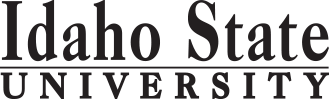 Pharmacy Technology - ATCCredit HoursMin. Grade*Attribute**When OfferedPre & Co-requisitesSemester One – Preference CoursesSemester One – Preference CoursesSemester One – Preference CoursesSemester One – Preference CoursesSemester One – Preference CoursesSemester One – Preference CoursesBT 0170 Introduction to Computers3CHO 0111 Introduction to Anatomy and Physiology4CHO 0106HO 0106 Medical Terminology2CGE Objective 3:  MATH 1123 Math in Modern Society3CGEHO 0105 Introduction to Allied Health Careers2CRecommended: GE Objective 1: ENGL 1101 English Composition3CGE                                                                                            Total17Semester Two – Apply to ProgramSemester Two – Apply to ProgramSemester Two – Apply to ProgramSemester Two – Apply to ProgramSemester Two – Apply to ProgramSemester Two – Apply to ProgramGE Objective 2: COMM 1101 Principles of Speech3CGEHO 0208 Introduction to Pathology3CHO 0111HO 0110 Over the Counter and Herbal Medications2CFPHTC 0110 Pharmacy Law and Ethics2CFPHTC 0150 Introduction to Pharmacology3CFPHTC 0171 Applied Pharmacy Technology I3CFPHTC 0171L Applied Pharmacy Technology I Lab0CF                                                                                                                 Total16Semester ThreeSemester ThreeSemester ThreeSemester ThreeSemester ThreeSemester ThreePHTC 0152 Advanced Pharmacology3CSPHTC 0161 Extemporaneous Compounding & IV Certification3CSPHTC 0161L Extemporaneous Compounding & IV Certification Lab0CSPHTC 0172 Applied Pharmacy Technology II2CSPHTC 0172L Applied Pharmacy Technology II Lab0CSPHTC 0182 Pharmacy Technology Practicum & Seminar I5CSTGE 0158 Employment Strategies2CS                                                                                                                Total   15Semester FourSemester FourSemester FourSemester FourSemester FourSemester FourPHTC 0175 Pharmacy Technician Certification Exam Prep1CSuPHTC 0187 Pharmacy Technology Practicum & Seminar II5CSu                                                                                                                Total6*Key for Attribute:  U=Upper division GE=General Education Objective **Key for When Offered: F=Fall S=Spring Su=Summer D=contact department (more…)*Key for Attribute:  U=Upper division GE=General Education Objective **Key for When Offered: F=Fall S=Spring Su=Summer D=contact department (more…)*Key for Attribute:  U=Upper division GE=General Education Objective **Key for When Offered: F=Fall S=Spring Su=Summer D=contact department (more…)*Key for Attribute:  U=Upper division GE=General Education Objective **Key for When Offered: F=Fall S=Spring Su=Summer D=contact department (more…)*Key for Attribute:  U=Upper division GE=General Education Objective **Key for When Offered: F=Fall S=Spring Su=Summer D=contact department (more…)*Key for Attribute:  U=Upper division GE=General Education Objective **Key for When Offered: F=Fall S=Spring Su=Summer D=contact department (more…)2017-2018 Major RequirementsCR2017-2018 GENERAL EDUCATION OBJECTIVESSatisfy Objectives 1,2,3,4,5,6 (7 or 8) and 92017-2018 GENERAL EDUCATION OBJECTIVESSatisfy Objectives 1,2,3,4,5,6 (7 or 8) and 9MAJOR REQUIREMENTS1. Written English  (6 cr. min)                           ENGL 11011. Written English  (6 cr. min)                           ENGL 110133BT 0170 Introduction to Computers3HO 0111 Introduction to Anatomy and Physiology42. Spoken English   (3 cr. min)                          COMM 11012. Spoken English   (3 cr. min)                          COMM 110133HO 0106 Medical Terminology23. Mathematics      (3 cr. min)                          MATH 11233. Mathematics      (3 cr. min)                          MATH 112333HO 0105 Introduction to Allied Health Careers2HO 0208 Introduction to Pathology3                                                                                         Total GE                                                                                         Total GE99HO 0110 Over the Counter and Herbal Medications2PHTC 0110 Pharmacy Law and Ethics2PHTC 0150 Introduction to Pharmacology3PHTC 0171 Applied Pharmacy Technology I3PHTC 0171L Applied Pharmacy Technology I Lab0PHTC 0152 Advanced Pharmacology3PHTC 0161 Extemporaneous Compounding & IV Certification3PHTC 0161L Extemporaneous Compounding & IV Certification Lab0PHTC 0172 Applied Pharmacy Technology II2PHTC 0172L Applied Pharmacy Technology II Lab0PHTC 0182 Pharmacy Technology Practicum & Seminar I5TGE 0158 Employment Strategies2GE Objectives Courses:(University Catalog 2017-2018)GE Objectives Courses:(University Catalog 2017-2018)GE Objectives Courses:(University Catalog 2017-2018)GE Objectives Courses:(University Catalog 2017-2018)PHTC 0175 Pharmacy Technician Certification Exam Prep1GE Objectives Courses:(University Catalog 2017-2018)GE Objectives Courses:(University Catalog 2017-2018)GE Objectives Courses:(University Catalog 2017-2018)GE Objectives Courses:(University Catalog 2017-2018)PHTC 0187 Pharmacy Technology Practicum & Seminar II5TOTAL45MAP Credit SummaryMAP Credit SummaryMAP Credit SummaryCRMajor Major Major 45General Education General Education General Education 9                                                                                     TOTAL                                                                                     TOTAL                                                                                     TOTAL54Advising NotesAdvising Notes